RESTRICTED TENDER NOTICE ETHICS AND ANTI- CORRUPTION COMMISSION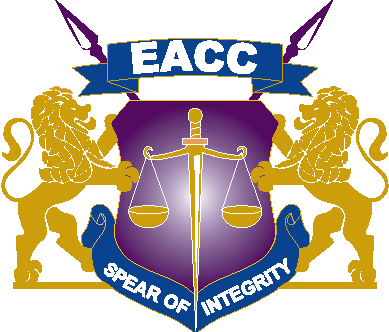 NOTIFICATION OF INTENTION FOR PROCUREMENT OF BARRACUDA EMAIL SECURITY GATEWAY LICENSES.  NOTIFICATION OF 16th  JANUARY, 2024 . INTERESTED SERVICE PROVIDERS WHO ARE ELIGIBLE ARE ADVISED TO REGISTER BY SUBMITTING THE FOLLOWING MINIMUM PRELIMINARY REQUIREMENTS;Bidders who meet the above criteria are requested to submit their Company Profile and the above through supply-chain@integrity.go.ke or bonchoke@integrity.go.ke CLOSING DATE: 18th JANUARY 2024 at 2:00 PMNO.RequirementsResponsive or Not ResponsiveMR 1 Certificate of Registration / incorporation MR 2Valid Tax Compliance Certificate from KRA.MR 3Valid Barracuda partnership Certificate 